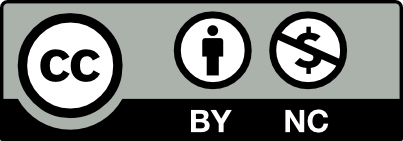 Attribution–NonCommercial 4.0International (CC BY-NC 4.0)To the reviewer: In the following table, you can find three sections. The first one shows whether the item is completed, uncompleted or absent (1) (mark within an “X” in the corresponding cell). If the option selected is completed, it means that you consider that all the required information is presented, it is accurate and fits the guidelines established by the assessment framework. You may anyhow add comments under the “suggestions” cell.  If the item is marked uncompleted or absent more information is needed. Please, explain the problem (2) and/or make suggestions (3) in order to improve this item.Do not hesitate to look up the Guide for the creation of CRISS Digital Competence Assessment Scenarios for Certification to make sure that the content in the CAS follows the guidelines.  We remind you to revise the CAS taking into account the following points: The learning scenario includes the development of digital competence.The learning scenario integrates digital competence within a disciplinary or interdisciplinary approach (the pedagogy of integration).The methodological strategies favor active learning.The teaching interventions are limited and justified.The learning scenario take into account different dynamics (individual tasks, group tasks, peers tasks, collaborative tasks, etc.).The assessment strategies, methods, instruments are clearly specified.The assessment methodology (strategy) is coherent with the learning purposes and the digital competence is assessed.The assessment methodology clearly identifies the assessment methods and the assessment instruments that collect the required evidence (information about the learner performance).Please, remember to fill also the table with the mapping of all the CAS.Please, write in column “B” the title of the scenario. Please, mark within a “1” if the indicator is assessed. Remember to leave the cell blank if it is not assessed.Express if the Scenario and its activities follow the CRISS methodological approach:CRISS methodological approach is based on the pedagogy of integration. Rather than only testing students’ digital knowledge and skills, a model based on the pedagogy of integration allows teachers to assess students’ digital competence as embedded in disciplinary or interdisciplinary problem situations.This approach confronts the student with meaningful situations and demands the mobilization of a set of competences in order to solve the problem or achieve the expected learning outcomes. In this sense, “the pedagogy of integration” involves developing integration activities that require a higher level of sophistication or complexity than typical standard tests on digital skills or knowledge. At the same time, integration activities are those that allow different competences and subjects to be assessed in the same learning scenario. With the pedagogy of integration, CRISS adopts a learner-centred approach that puts the learner at the heart of the learning process.In order to ensure the validity, reliability and equity of the assessment process, CRISS proposes the development of competence assessment scenarios where digital competences are developed and evaluated in context. In this sense, competence assessment scenarios are integrated into the school curriculum.COMPETENCE ASSESSMENT SCENARIO (CAS): is a scenario where the learner or learners are the center to solve problems, develop projects or search for solutions in realistic contexts and meaningful situations. It is comprised of more precise or detailed components. In CRISS the CAS proposes a set of activities and tasks enabling the assessment of one or more performance criteria.Please, remember to fill the table with the mapping of all the CAS: Table of mappingPlease, write in column “B” the title of the scenario. Please, mark within an “1” if the indicator is assessed. Remember to leave the cell blank if it is not assessed. “Checklist - CAS_Template” CHECKLIST Authors:Lourdes Guàrdia, Marcelo Maina, Maria Moreno and Federica Mancini(1)(1)(1)(2)(3)CompletedUncompletedAbsentProblemSuggestionsTable 1.Scenario's introductionTitleTable 1.Scenario's introductionMain purpose of the CASTable 1.Scenario's introductionAge of students targeted by the CAS (15-16 y/o)Table 1.Scenario's introductionNumber of activities and duration of all the CAS (hours)Table 1.Scenario's introductionDescription of the teaching approach: methodology and work dynamicsTable 1.Scenario's introductionAssessment system: methodology and instrumentsTable 1.Scenario's introductionCompetences or subjects involvedTable 1.Scenario's introductionThe subjects match with the Mandatory subjects or with the Transversal subjects Table 1.Scenario's introductionTopics developed in itTable 1.Scenario's introductionPresence of the digital competenceTable 2. Scenario's summaryTitleTable 2. Scenario's summaryCurricular areas (Skills / Subjects / Themes)Table 2. Scenario's summaryInstructional approach (methodology)Table 2. Scenario's summaryAssessment MethodologyTable 2. Scenario's summaryAssessment instrumentsTable 2. Scenario's summaryWork dynamicsTable 2. Scenario's summaryWorkloadTable 2. Scenario's summaryActivitiesTable 2. Scenario's summaryThe age range of studentsTable 3. Description of the learning activities and resourcesAll the activities have the titleTable 3. Description of the learning activities and resourcesAll the activities are describedTable 3. Description of the learning activities and resourcesDocuments needed are attachedTable 3. Description of the learning activities and resourcesResources are describedTable 3. Description of the learning activities and resourcesThe workload is reasonableTable 4. Scenario's assessmentAll the activities are assessedTable 4. Scenario's assessmentInstruments are attachedTable 4. Scenario's assessmentType of instrumentsDoes the teacher participate in the assessment process?(The participation is compulsory) Table 5. Mapping of CAS and Digital CompetenceAll the activities are mappedTable 5. Mapping of CAS and Digital CompetenceAre the PC and Indicators appropriated to assess each activity?Table 6. Digital competence of the CASCheck that the information corresponds to table 5.General comments